REPUBLIKA E SHQIPËRISËBASHKIA DURRËSNDËRMARRJA SHËRBIMEVE KOMUNALE DURRËSADRESA : Lagja 4, Rruga Egnatia Tel : +355 52 2222-92	Datë  13/05/2016FTESË PËR OFERTË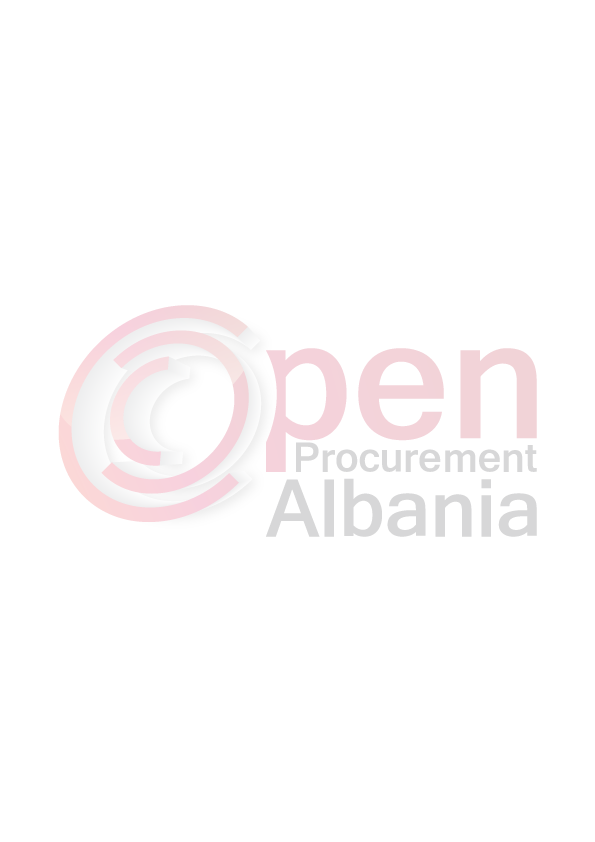 Emri dhe adresa e Autoritetit KontraktorEmri 			NDËRMARRJA SHËRBIMEVE KOMUNALE DURRËSAdresa			LAGJA 4, RRUGA EGNATIA (prane Qendres Blu-Star)Tel/Fax		052 2222-92 E-mail			nshk_durres@hotmail.comCel                               0696181477	Autoriteti kontraktor do të zhvillojë proçedurën e prokurimit me vlerë të vogël me fond limit 56.964 PA TVSH ,  me objekt:  Boje PrinteriData e zhvillimit do të jetë 16/05/2016, ora 09:30 në adresën www.app.gov.al Jeni të lutur të paraqisni ofertën tuaj për këtë objekt prokurimi me këto të dhëna (specifikimet teknike të mallit/shërbimit/punësOperatori ekonomik i renditur i pari, përpara se të shpallet fitues, duhet të dorëzojë pranë Autoritetit Kontraktor (në rastet kur kërkohet), dokumentet si më poshtë:Faturen e mallit/sherbimit/punes.IBAN të vulosur nga banka NIPT-QKR Bojrat te jene te çertifikuara.Marke e regjistruar ®. Jo kompatibelOperatori ekonomik i renditur i pari, duhet të paraqitet pranë Autoritetit Kontraktor deri 24 ore duke filluar nga ora e shpalljes se Njoftim FituesitAfati i lëvrimit të mallit/realizimit të shërbimit/punës do të jetë (2 dite) dite pune duke filluar nga shpallja e Njoftim Fituesit.Në ofertën e tij, ofertuesit duhet të paraqesë të dhënat e plota të personit të kontaktit.TITULLARI AUTORITETIT KONTRAKTUESLUAN ZAZANr.Emertimi i Mallit/ Punes/ SherbimeveNjesia Sasia1.Boje printer SAMSUNG ML-1665Cope22.Boje printer SAMSUNG M-2026Cope8